                                                Orde van den Prince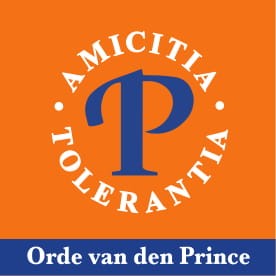 VERSLAG BIJEENKOMST d.d. 20/09/2019			Afdeling  ZAVENTEMBesloten bijeenkomst Aantal aanwezige leden: 261	GEHEIME STEMMING  kandidaat-leden 2019-2020Na stemming door 21/26 leden worden de kandidaat-leden Eric Fauconnier, Kris Sterckx en Luc Vander Elst unaniem aanvaard. De installatie is voorzien tijdens de besloten bijeenkomst van 17 januari 2020. Kandidaat-leden worden door Lysbeth op de hoogte gebracht. Gewestpresident Arne Gutermann vraagt om hem de datum nog definitief te bevestigen.2	INSTALLATIE  Evelyne Siau en Jitka PeetersMet onze banier ‘in nieuwe huisstijl’ op de achtergrond installeert Gewestpresident Arne Gutermann beide dames als nieuwe leden van de afdeling Zaventem en wijst hen op de plichten en rechten van een Prince-lid.3	PROGRAMMA 2019-2020Voorzitter Lysbeth Deruyver overloopt het programma 19-20 oktober : Princedagen 2019   Brabant verbindt en verbroedertVrijdag 15 november : Lezing door prof. Magda De Vos	met afdeling MeiseWoensdag 11 december : Klassiek concert in Brussel – Sylvia Huang	Violiste Sylvia Huang en pianist Boris Kusnezov brengen een concert in de Universitaire 	Stichting, Egmontstraat 1 te 1000 Brussel. Gezamenlijke activiteit met afdeling Brussel-	Zavel. Vrijdag 17 januari 2020 : Installatie nieuwe leden Kris Sterckx – Eric Fauconnier – Luc Vander Elst + voorstelling NT&C-projectVrijdag 21 februari 2020: Feestelijke avond n.a.v. 30 jaar OvdP ZaventemVrijdag 20 maart 2020 : Dialoog-avond met Prof Rik Torfs  ‘De kogel is door de kerk.’ dubbel open bijeenkomst, ook kenbaar maken binnen het gewest en alle voorzitters via mail informeren.Vrijdag 17 april 2020 : ‘Onderwijs als hefboom voor integratie en cultuur’	Open bijeenkomst met Dirk Broos, orthopedagoog, kabinetchef van Hilde Crevits, 	voormalig directeur Karel de Grote Hogeschool Antwerpen.Zaterdag 16 mei 2020 : Daguitstap naar Kortrijk met anderstaligen Babbeluten Brussel 	Dubbel open activiteitPrince met afdeling KortrijkVrijdag 19 juni 2020 : Gezellige afsluiter met BBQ	Open bijeenkomst. Plaats wordt later nog bepaald.                                                                                          4	DIALOOG: WAAR BLIJFT DE STEM VAN DE ORDE ?  Gewestpresident Arne Gutermann opent het debat met enkele toelichtingen :Uitstraling 	≠ doorbreken van beslotenheid		≠ naar buiten treden		≠ politiek standpunt innemen		= nodig voor recrutering en retentie		= zichtbaarheid , onszelf relevant maken, nieuwe huisstijl met 		             vaste sjablonen, lettertype en kleuren.Externe communicatie : Orde als deelnemer in het algemeen debat rond thema’s die de Orde aanbelangen zoals laaggeletterdheid, taal als bouwsteen voor integratie, verENGELSing van het hoger onderwijs e.a.Hoe?Lid worden van de Cultuurraad :Actief deelnemen in gemeentelijke activiteiten als ‘Orde’Sociale media : Op Twitter, fb,… reageren als lid van de Orde van den Princeoprichting van Communicatie-cel, waarvan Arne lid isGevolgd door geanimeerd debat rond vragen aangebracht door onze leden:Waar blijft de stem van de Orde in de media over ‘NL in het onderwijs’ ?Moet de Orde niet wat selectiever zijn en meer focus leggen op 1 of 2 thema’s?Sociale media bereiken iedereen dus moet de Orde present zijn.En reacties van onze Gewestpresident:Niets bruskeren, we zijn nog niet klaar om standpunten in te nemen die de onderstroom tegen de schenen schoppen, maar we zijn nog niet zichtbaar genoeg.Selectiever aantal thema’s zijn een goed ideeElke communicatie moet kwaliteit hebben. Daarom werd (nationaal) een communicatie-cel opgericht. Essentie van Orde-lid-zijn is op een tolerante manier met elkaar van gedachten wisselen en iets toevoegen. Ieder spreekt in naam van 3000 leden.Misschien de OvdP laten ‘kleiner’ worden en meer focussen ?Voldoende stof om de gesprekken en het debat aan tafel verder te zetten…